Lublin, dnia 2022-12-09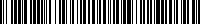 UNP: LB-22-35012LB-POR-A.213.196.2022.22ODPOWIEDZI NA PYTANIA WYKONAWCYDotyczy: postępowania na usługę ubezpieczenia samochodów na potrzeby OIP Lublin w roku 2023W związku z otrzymanymi od Wykonawcy pytaniami dotyczącymi prowadzonego postępowania o udzielenie zamówienia publicznego na usługę ubezpieczenia samochodów służbowych Zamawiający publikuje treść udzielonej odpowiedzi: Pytanie 1: Prosimy o wyłączenie zapisu dotyczącego wyrównania okresów ubezpieczenia 
w ubezpieczeniu pojazdów mechanicznych Odpowiedź:Zamawiający usuwa zapisy dotyczącego wyrównania okresów ubezpieczenia 
w ubezpieczeniu pojazdów mechanicznych.  Pytanie 2: W kontekście klauzuli uznania systemu zabezpieczeń prosimy o podanie informacji odnośnie posiadanych zabezpieczeń dla pojazdów wskazanych do ubezpieczenia AC.Odpowiedź: Wykaz posiadanych zabezpieczeń zgodnie z załącznikiem nr 1 wykaz pojazdów. Pytanie 3:Prosimy o potwierdzenie, że rodzaje pojazdów wskazanych w załączniku są zgodne 
z dowodami rejestracyjnymiOdpowiedź:Zamawiający potwierdza. Pytanie 4: Prosimy o wskazanie pojazdów zgłoszonych do ubezpieczenia AC starszych niż 15 latOdpowiedź:Zgodnie z załącznikiem nr 1 do zapytania ofertowego Zamawiający nie posiada pojazdów starszych niż 15 lat. Pytanie 5:  Prosimy o uzupełnienie wykazu pojazdów o wszystkie DMC.Odpowiedź:Zamawiający na chwile obecną nie jest w stanie uzupełnić wykazu o DMC, informacje zostaną uzupełnione w trakcie wystawiania polis. Pytanie 6:Prosimy o wskazanie przeznaczenia pojazdów wykazanych jako – pojazd specjalny.Odpowiedź:Zgodnie z wykazem pojazdów – załącznik numer 1 do zapytania ofertowego wszystkie pojazdy są pojazdami osobowymi. Pytanie 7: Czy do ubezpieczenia komunikacyjnego zostały zgłoszone wszystkie pojazdy będące 
w posiadaniu Ubezpieczającego?Odpowiedź:Zamawiający potwierdza, że jest właścicielem wszystkich pojazdów zgłoszonych do zapytania. Pytanie 8: Prosimy o podanie krótkiego opisu działalności i charakteru użytkowania floty pojazdów zgłoszonych do ubezpieczenia,Odpowiedź:Pojazdy wykorzystywane są w celach służbowych zgodnych z PKD Zamawiającego, tj. przejazd pracownika m.in. w celu przeprowadzania kontroli przestrzegania przepisów prawa pracy, w szczególności stanu bezpieczeństwa i higieny pracy oraz kontroli przestrzegania przepisów dotyczących legalności zatrudnienia.Pytanie 9: Czy ubezpieczający stosuje procedury ograniczające szkodowość floty takie jak systemy motywacyjne, monitoring kierowców, prawo pierwokupu pojazdów lub inne?Odpowiedź:Zamawiający nie stosuje procedur ograniczających szkodowość. Pytanie 10:Czy pojazdy zgłoszone do ubezpieczania są wynajmowane zarobkowo, używane do jazd próbnych lub testowych, używane w rajdach, jazdach treningowych i konkursowych, użytkowane jako rekwizyty lub do nauki jazdy? Jeśli tak, to które? Jeśli nie, to jaki jest sposób wykorzystywania pojazdów.Odpowiedź:Pojazdy zgłoszone do ubezpieczenia nie są wynajmowane zarobkowo/używane do jazd próbnych lub testowych/używane w rajdach, jazdach treningowych 
i konkursowych/użytkowane jako rekwizyty lub do nauki jazdy.Pytanie 11:Czy pojazdami zgłoszonymi do ubezpieczenia przewożone są ładunki podlegające zasadom ADR (umowie o przewozie drogowym materiałów niebezpiecznych)?Odpowiedź:Pojazdami zgłoszonymi do ubezpieczenia nie są przewożone ładunki podlegające zasadom ADR.Pytanie 12:Jaki jest zakres terytorialny poruszania się pojazdów zgłoszonych do ubezpieczenia (województwo / gmina ; RP, RP + Europa ) ?Odpowiedź:Pojazdy poruszając się na terytorium RP. Pytanie 13:Czy miejsce postoju/parkowania pojazdów jest jedno czy lokalizacji jest kilka?Odpowiedź:Miejscem postoju jest kilka lokalizacji. Pytanie 14:Czy w ryzyku AC pojazdy zgłoszone do tego ubezpieczenia mają być objęte ryzykiem kradzieży na terytorium państw europejskich z rozszerzeniem ryzyka na Białoruś, Mołdawię, Rosję i Ukrainę?Odpowiedź:Zamawiający wyłączył z zakresu ubezpieczenia ochronę na terytorium Białorusi, Mołdawii, Rosji i Ukrainy. Pytanie 15:Czy pojazdy zgłoszone do ubezpieczenia mają być objęte dodatkowymi opcjami ubezpieczenia: gwarantowana SU, brak konsumpcji SU, pojazd zastępczy, utrata kluczyków, bagaż podróżny, wyposażenie dodatkowe, dobrowolny udział własny? Jeśli tak to prosimy o zaznaczenie w wykazie, które pojazdy?Odpowiedź:Zakres ubezpieczenia zgody z treścią zapytania ofertowego. Pytanie 16:Prosimy o potwierdzenie, że ubezpieczenie Assistance dotyczy tylko pojazdów osobowych, dostawczych i ciężarowych o dopuszczalnej masie całkowitej do 3,5 tony.Odpowiedź:Zamawiający potwierdza, że ubezpieczenie Assistance dotyczy tylko pojazdów osobowych, dostawczych i ciężarowych o dopuszczalnej masie całkowitej do 3,5 tony.Pytanie 17:Prosimy o zmianę terminu składania ofert na 16-12-2022r. godzina 13:00Odpowiedź:Zamawiający zmienia termin otwarcia ofert na 13.12.2022 godzina 13.00